California Off-Road Vehicle Association1500 El Camino #352 Sacramento, CA 95833info@corva.orgCalifornia Off-Road Vehicle Association Annual Board of Directors Meeting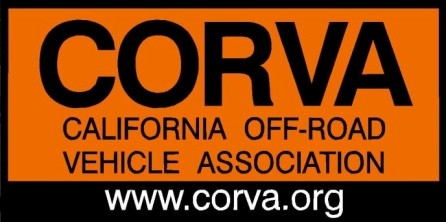 Preliminary Meeting Minutes, Overview of OHV Recreation in CaliforniaApril 26th, 2021 7:00pm to 9:00pmCall in Phone Number: (712) 775-8968• Access Code: #104206700 PM	Call to Order: 7:07pm7:05 PM 	Welcome from PresidentIntroduction/ Board of Directors and GuestsBoard members: Ken Clarke, Amy Granat, Vinnie Barbarino, Jared Macleod, Ed Stovin, Bruce Brazil, Charlie Lowe, Mike Moore, Lori Lewis, Dave Cundy, Jim Woods, Bruce Whitcher, Diana Mead Absent: Bob HamGuests: Lyndol James, Robin Reed, Ken Cordray, Jeremy Rowell, George MacDougall, Brian Pepin, Gregor Losson, Tim Fanning, Mike McGarity, Spencer Norton, Ken Oyer, Brett Mendoza, Tyler Sasaki, Paul Enstrom7:10 PM	Legislative/Lobbyist Review: AB232 passed out of Assembly on consent, SB 227 goes to Senate Natural Resource and Water. SB 799 (Glazer) and AB 1512 have also passed through committee which is unfortunate. 7:20 PM	OHMVR Commission review: Special Guest, Patricia Urena, Chair OHMVR Commission Thanks to CORVA for inviting me! I have talked with Senator Glazer about SB 799, and I have invited him to attend the next OHMVR Commission in July. The OHMVR Commission is very diverse because California has changed demographically significantly since the beginning of our OHMVR Commission. We are seeing a great increase of riders that are coming in from out of state. There is a great need for OHV opportunities in California. Safety and Education are very important to me, teaching our children how to rider responsibly is very important and is our future for off-road recreation. It is difficult to get through some of the issues we’re facing right now. I have requested a joint meeting with the Coastal Commission to try and work through our issues. I didn’t feel we were heard or listened to during the Coastal Commission meetings. From what I see, the numbers of enthusiasts are increasing, and all the off-roaders in California need to be involved in lobbying. We have to be stronger in our voices, working together. I think we can work with the planners to come up with trails that work for everyone. Honoring the environment is an important part of continuing off-road recreation. Going to Tierra Del Sol Desert Safari I saw the diversity of all the participants. We’re working this hard because we care. We can strengthen our voice with the legislature. The OHMVR Commission is a commission that is looking out for the preservation and conservation of our off-road trails and areas. Other states are looking to our program to see what we are successfully doing. I take notes from all the people who make comments before the commission. It’s to the benefit of all California to have trails. We have our work cut out for us. Paul Enstrom – what other commissions should off-roaders liaison with in California. Is it possible to work with Boating and Waterways Commission? We have worked with the Boating and Waterways Commission and participated in a joint commission meeting. The boating people have the most in common with us. Yes, we do need to connect with other commissions. 7:40 PM         OHMVR Division State Parks: Special Guest, Callen McLaughlin, Acting – Chief: I am new to the position, filling in for Brian Robertson. I’ve been learning as fast as I can. I’ve worked for DPR for 20 years, the last 15 years as a Peace Officer. When I went to OW, I had heard horror stories but found how nice the enthusiasts were at the park. I’ve worked on the Rubicon, and at the OHMVR Division working on grants. We are coming up on our busy season. We will be helping out with the Rubicon and Fordyce. We are looking at doing a hybrid meeting when we start in-person OHMVR Commission meetings. Vinnie – what can the commission do in regards to Oceano Dunes? Callan: I have no idea what the commission and division is doing in regards to Oceano. We are just as much in the dark. Permits for events? They’re working through that right now with each county. They are working towards getting back to events. We are hoping after June 15th everything will be opening up. There was a healthy amount of grant requests this year. We were down to $30 million this year in the grants. What enthusiast provide is important for their match dollars for the grants. Education for newcomers to OHV is important, educating new users. Reach out to people in a friendly way to try and educate people. In the past, people associated with DPR weren’t always on our side, but now I feel that everyone is very supportive of OHV. I wouldn’t have taken on this role if people in DPR weren’t supportive. I am optimistic going forward. Jared – I’ve worked a little bit with Callan and he has made himself available for me and the projects were working on together. Brett Mendoza – there seem to be a few different legal groups that have found easy attacks against OHV. Is there anything we can do to help our parks? There are a lot of good stuff that the Coastal Commission ignored. Our Least Tern program and Snowy Plover programs are among the best. It’s unfortunate how groups take advantage of OHV. Get out there and make sure people. If you have any ideas about messages or education campaigns please let me know. 8:00 PM	Austin McInerny: Facilitator, Consensus and Collaboration GroupReview of Forest Service in California. I really appreciate being invited on the call. Expecting government agencies to do the right thing is a prayer. Environmental groups got together a year ago asking the Forest Service to talk about recreation, so when site specific projects came up all the groups can work together. The FS wanted to see more effective collaboration, and they know the confrontation is not sustainable. The FS relies a lot on volunteer groups to provide volunteer work on the forests. Amy is on the steering committee, along with Don Amador, white water rafting, wilderness society and other environmental groups. Fires, along with Covid, has created real challenges for the agency. The meetings have resumed, and the focus has been to define recreation. The Forest Service has divided the state into zones, and provide a volunteer coordinator for each zone. We have meetings for each zone, and we’ve held meetings for 2 zones. On Wednesday we will have the meeting for the Eldorado, Tahoe, Lake Tahoe Basin and Plumas NF. Regional officials from the FS have participated in the meetings, up to 70 people during each meeting. The FS has been very honest during the pandemic, and some of the forest have been overrun by visitors. The FS have been asking through these meetings to have volunteers help clean up the trails. Paul Enstrom: where do we find information? The FS is looking for the space to find on agreement to allow people to work together on projects. The FS is till on a lockdown from holding actual meetings, we are going to see a loosening. There is a ton of work that is needed. People know that the motorized community is the group that does the heavy lifting. 8:20 PM	Carnegie SVRA: Diana M/Bruce B: The Committee hearing room was changed today suddenly. We had an all-out effort to get people to call-in to object to the bill. Since the meeting was changed I tried to get all the information out to all the people wanting to oppose the bill, but at least 25 people were waiting to call in on the number received, but we didn’t receive word that the number had changed. So unfortunately, the people in support of the bill were able to get 17 people to call in and have 2 people testify. My testimony was limited to 2 minutes, although I did get 3 minutes in the end. We did get in most of the message. Out of 16 people on the committee, there were only 5 present in the committee. Bruce B: very few of the committee members were actually in attendance.  One of the partners from the Altamont Land Use Commission said they have the $9 million set aside, but I haven’t heard a vote out of that committee. Diana’s testimony was clear and concise. Bruce W: a committee hearing will hold the bill for votes after the committee. There’s a significant difference on this bill from previous bills. Brett Mendoza – Can we sue on Zoom meetings? 8:30 PM	Oceano Dunes: Ed Stovin: I have a copy of the EcoLogic complaint, and it’s all about CEQA. It’s about protecting all our SVRA’s, it’s about all off-roaders. Brett – One of the things the opposition did is go door to door in Guadalupe, and tell people that off-roaders are bad people, and they don’t want they want them in the area. WE need an economic study showing how much OHV recreation contributes to the state of California. Motion to recess the meeting: Bruce B – the CORVA 2021 Annual Meeting take a break and will resume on May 24th at 7pm. Jared seconded. Motion passes unanimously.2021 ANNUAL MEETINGMay 24th, 7pmCall in Phone Number: (712) 775-8968• Access Code: #1042067:00 PM 	Call to Order Roll Call & Welcome from PresidentIntroduction of Board of Directors and GuestsReview /Revise Agenda7:15 PM	Past President’s Trophy Announcement: Past Presidents7:30 PM	Officer Nominations and Elections: Ken Clarke and Amy GranatPresident: Ken ClarkeVP Administration:VP Sales and Marketing:Secretary:7:45/8:00 PM 	2020 CORVA AwardsNominationsDiscussionVoting by Board of Directors9:00 PM	Adjourn CORVA 2021 Annual Meeting